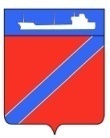 Совет Туапсинского городского поселенияТуапсинского районаР Е Ш Е Н И Еот 24 декабря 2019  года                                                              № 28.4город ТуапсеО внесении изменений в решение Совета Туапсинского городского поселения от 18 июня 2019 года №23.7 «Об утверждении Положения о размере и условиях оплаты труда выборного должностного лица местного самоуправления, осуществляющего полномочия на постоянной основе - главы Туапсинского городского поселения Туапсинского района»В соответствии с Федеральным Законом от 6 октября 2003 года №131-ФЗ «Об общих принципах организации местного самоуправления в Российской Федерации», Уставом Туапсинского городского поселения и решением Совета Туапсинского городского поселения от 29 ноября 2019 года №27.4 «О бюджете Туапсинского городского поселения Туапсинского района на 2020 год и на плановый период 2021 и 2022 годов»  Совет Туапсинского городского поселения РЕШИЛ: 	1. Внести в решение Совета Туапсинского городского поселения от 18 июня 2019 года № 23.7 «Об утверждении Положения о размере и условиях оплаты труда выборного должностного лица местного самоуправления, осуществляющего полномочия на постоянной основе- главы Туапсинского городского поселения Туапсинского района»  следующие изменения:	1.1. В приложении  «Положение о размере и условиях оплаты труда выборного должностного лица местного самоуправления, осуществляющего свои полномочия на постоянной основе- главы Туапсинского городского поселения Туапсинского района»:- статья 2 пункт 2 абзац 2) изложить в следующей редакции:«2) ежемесячная процентная надбавка к денежному вознаграждению за работу со сведениями, составляющими государственную тайну»;- статья 4 абзац 3 изложить в следующей редакции:«за работу со сведениями, имеющими степень секретности «особой важности» - 75 процентов ежемесячного денежного вознаграждения»;- статья 4 абзац 2 изложить в следующей редакции:«за работу со сведениями, имеющими степень секретности «совершенно секретно» - 50 процентов ежемесячного денежного вознаграждения»;- приложение к Положению «Размеры денежного вознаграждения и ежемесячного денежного поощрения выборного должностного лица местного самоуправления, осуществляющего свои полномочия на постоянной основе- главы Туапсинского городского поселения Туапсинского района» изложить в новой  редакции согласно приложению.2. Опубликовать настоящее решение в средствах массовой информации и разместить на официальном сайте Совета Туапсинского городского поселения Туапсинского района в информационно-телекоммуникационной сети «Интернет».3. Контроль за исполнением данного решения возложить на комиссию по вопросам социально-экономического развития, имущественным и финансово-бюджетным отношениям, налогообложению, развитию малого и среднего предпринимательства.4. Настоящее решение вступает в силу со дня его официального опубликования. Председатель СоветаТуапсинского городскогопоселения  Туапсинскогорайона                                                                                   В.В.Стародубцев                                                                       Исполняющий обязанностиглава Туапсинскогогородского поселения Туапсинского района                                                             М.В.КривопаловПриложение к решению СоветаТуапсинского городского поселенияот 24,12.2019 № 28.4Приложение                                                                   к Положению о размере и условиях                                                                 оплаты труда выборного  должностного                                                                 лица местного самоуправления,                                                                 осуществляющего свои полномочия                                                                на постоянной основе - главы                                                                Туапсинского городского поселения                                                                Туапсинского района (решение Совета                                                                 Туапсинского городского поселения                                                                 18 июня 2019 года №23.7)          Размеры денежного вознаграждения и ежемесячного денежного поощрения выборного должностного лица местного самоуправления,осуществляющего свои полномочия на постоянной основе - главы Туапсинского городского поселения Туапсинского районаНаименование должностиДенежное вознаграждение, рублей в месяц (количество в год)Ежемесячное денежное поощрение (количество денежных вознаграждений в год)Глава Туапсинского городского поселения Туапсинского района (глава администрации Туапсинского городского поселения Туапсинского района)              8786 (12)            9 (108)